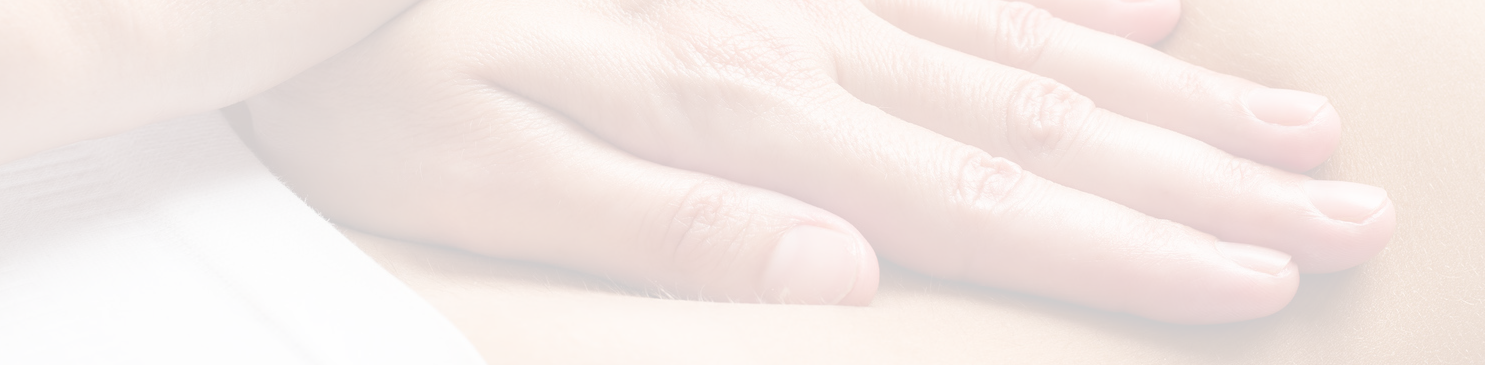 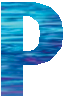 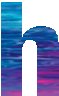 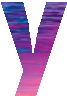 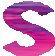 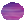 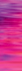 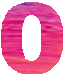 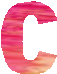 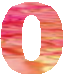 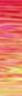 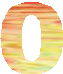 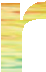 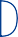 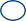 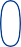 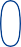 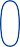 Wirbelsäulenblockierung 3 bei Kindern…Praxiskurs…ZertifikatskursInhalte: Zusammenfassung der Seminare WS 1 und 2 Probandenvorstellung Befund und Behandlung neue Techniken Vorstellung besonderer Behandlungsmodelle Referentin    Monika Bauer/ Ilka Schultze Zielgruppe Teilnehmer WS 2 oder Kiss 2Teilnehmerzahl Max. 8 Personen Zusätzliche Hinweise Anhand von Patientenbeispielen werden alle erlernten Techniken wiederholen und nach jeder Behandlung auch eventuelle neue Techniken erlernen und üben. Für jeden vorgestellten Patienten wird ein Nachbehandlungsplan erstellt. Gerne können Babys/Kinder aus der eigenen Praxis im Seminar vorgestellt werden. Es werden pro Tag ca. 4 Babys/ Kinder behandelt. Bei vollständiger Teilnahme der Kurse WS1, WS2 und WS3 wird ein Zertifikat ausgestellt.Termin          Freitag, 	31. März 2023  Samstag,	01. April 2023         Kosten: 375.-- CHF Anmeldeschluss: 20.1.2023 Sobald der Kurs bezahlt ist, sind sie definitiv angemeldet.Anmeldung per Mail mit: Name, Adresse und Tel. Nr.Weiterbildungsort Physiocolor, Ilka Schultze, Adlermatte 17, 6130 WillisauMail: praxisteam@physiocolor.chwww.physiocolor.chTel: 041-971 07 08    